Publicado en Collado Villalba (Madrid) el 17/07/2024 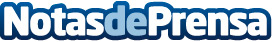 Repara tu Deuda Abogados cancela 49.000€ en Collado Villalba (Madrid) con la Ley de Segunda OportunidadLa mujer abrió un bar que se vio obligada a cerrar por culpa de la crisis del COVID-19Datos de contacto:David GuerreroResponsable de prensa655956735Nota de prensa publicada en: https://www.notasdeprensa.es/repara-tu-deuda-abogados-cancela-49-000-en_2 Categorias: Nacional Derecho Finanzas Madrid http://www.notasdeprensa.es